NORTH COLUMBUS ELEMENTARYMONDAY1/28/2019TUESDAY1/29/2019WEDNESDAY1/30/2019THURSDAY1/31/2019FRIDAY2/1/2019BREAKFASTCHOCOLATE CRESENTBREAKFASTPIZZABREAKFASTCINNAMON ROLLSBREAKFASTCHOCKEN BISCUITBREAKFASTSAUSAGE AND GRITSLUNCHRIB A CUE SANDWICHPOPCORN CHICKENLUNCHBOX LUNCH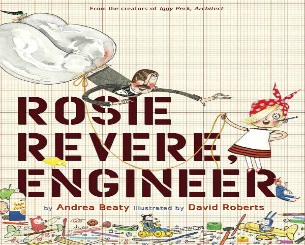 LUNCHHOT TURKEY AND CHEESE SANDWICH W/ BROCCOLI AND CHEESE SOUPCHEESY BREADSTICKSLUNCHOVEN BAKED CHICKENCORN DOGSLUNCHPIZZACHICKEN FILET SANDWICH